СПИСЪК	на допуснатите кандидати до тест за длъжността Главен социален работник в отдел „Индивидуална оценка на хора с увреждания и социални услуги“, в Дирекция „Социално подпомагане“, общ. Връбница, обл. София град Дирекция „Социално подпомагане”, общ. Връбница, обл. София град.1. Людмила Кръстевич2. Ивелина Василева3. Найденка Найденова4. Камелия Петрова-НиколоваПосочените допуснати кандидати трябва да се явят на 09.07.2020 г. от 10.00 ч. в сградата на МТСП, Агенция за социално подпомагане, гр. София, ул. „Триадица“ 2, зала – Малка зала партер за провеждане на първия етап от конкурсната процедура – тест.                                                     ПРЕДСЕДАТEЛ:		/п/ 		                                                                      / МИГЛЕНА МИТЕВА /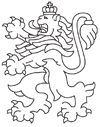 РЕПУБЛИКА БЪЛГАРИЯАгенция за социално подпомагане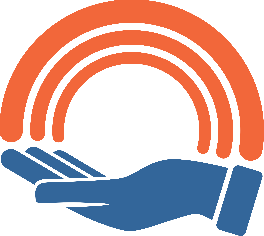 